ЗАДАНИЯшкольного этапа Всероссийской олимпиады школьников по информатике в 2019/2020 уч. году.5 - 6 классыМаксимальное количество баллов – 45.Время выполнения – 2 часа (120 минут).Азбука Морзе. (5 баллов)
Известна система кодирования информации с помощью азбуки Морзе. В сети Интернет появились «смайлики» с морзянкой на лице. Читать точки и тире следует в определенной последовательности. С помощью пяти «смайликов» составь слово и определи, какой фразе оно принадлежит. 
1) Знание – столь драгоценная вещь, что его не зазорно добывать из любого источника. 
2) Кто хочет сдвинуть мир, пусть сдвинет себя! 
3) Человек – это то, что он постоянно делает. 
4) Дорогу осилит идущий.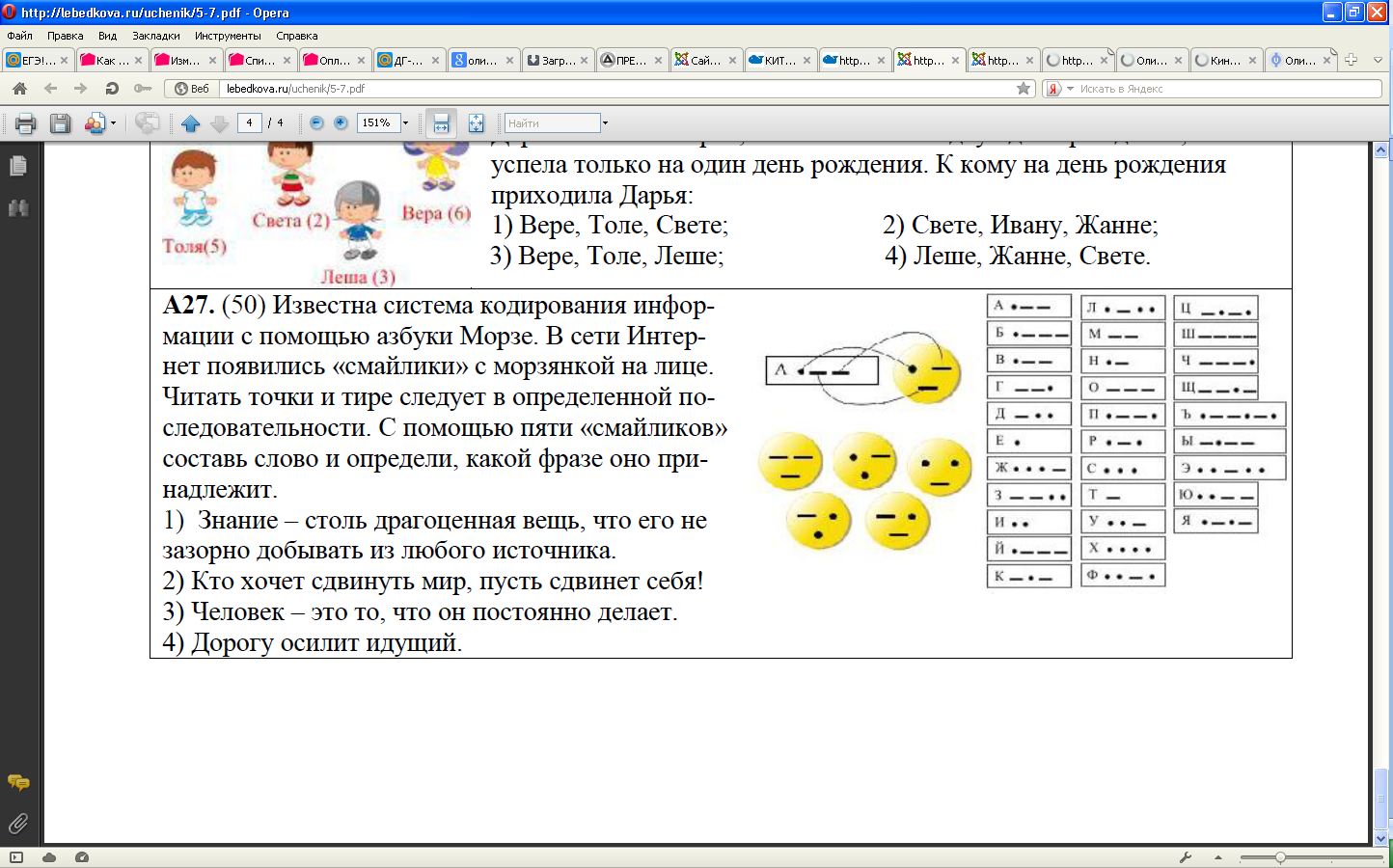 Программист. (10 баллов)
Программист Дима живет в общежитии. Как-то на чай к нему зашел его друг. У Димы имеются три чайника. Объем одного 4 литра, второго – 7 литров, а объем третьего неизвестен, зато вода в нем закипает быстрее всего. Дима хочет, чтобы вода вскипела как можно быстрее, поэтому он хочет минимизировать количество переливаний воды и вскипятить только 1 литр в третьем чайнике. В начальном положении вода во всех чайниках отсутствует, но зато на кухне есть кран с холодной водой. Сколько шагов (включая наливания воды из-под крана и, если необходимо, выливания) потребуется Диме, чтобы налить в третий чайник 1 литр воды?Ответом является ОДНО целое число.Квадраты. (10 баллов)
На рисунке показан алгоритм закраски квадратов со сторонами 5 и 7. Сколько белых полей имеет аналогичный квадрат со стороной 9?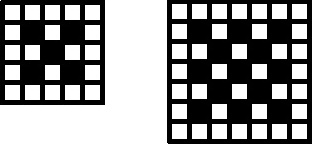 Ответом является ОДНО целое число.

Калькулятор. (10 баллов)
Исполнитель Калькулятор имеет только две команды, которым присвоены номера: 
1.  Вычти 3.
2.  Умножь на 2.
Выполняя команду номер 1, Калькулятор вычитает из числа на экране 3, а выполняя команду номер 2, умножает число на экране на 2. Составьте алгоритм, содержащий не более пяти команд, который из числа 5 получает число 25. Укажите лишь номера команд. 
Например, программа 22221 - это программа:Умножь на 2Умножь на 2Умножь на 2Умножь на 2Вычти 3. Она преобразует число 1 в число 13.Задание 5.  Кто, где живет? (10 баллов) На одной улице стоят в ряд 4 дома, в которых живут профессор Груша, Горошек, Виноградинка и Петрушка. Известно, что каждый из них владеет ровно одной из следующих профессий: Сапожник, Адвокат, Скрипач и Учитель, но неизвестно, кто какой и неизвестно, кто в каком доме живет. Однако, известно, что: 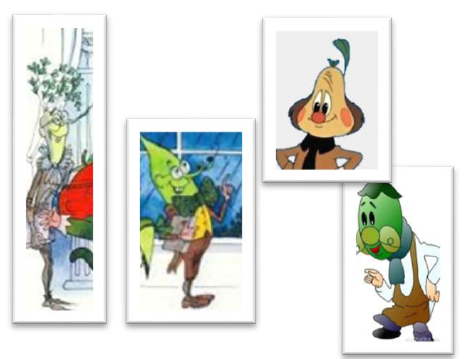 1) Скрипач живет левее Сапожника 2) Адвокат живет правее Учителя 3) Учитель живет рядом с Сапожником 4) Скрипач живет не рядом с Сапожником 5) Виноградинка живет правее Учителя 6) Петрушка не Скрипач 7) Горошек живет рядом с Сапожником 8) Виноградинка живет левее Горошка Выясните, кто какой профессии, и кто где живет. 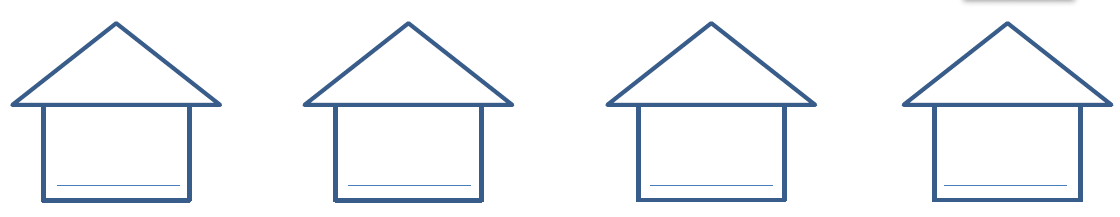 